						PROFESORA: CLAUDIA CAVIERES JARA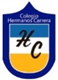 ACTIVIDADES ARTES VISUALESCURSO: OCTAVO BASICO    FECHA: 23-MARZO-2020OA 1 Crear trabajos visuales basados en la apreciación y el análisis de manifestaciones estéticas referidas a la relación entre personas, naturaleza y medioambiente, en diferentes contextos.